RESIDÊNCIA MÉDICA DA FUNDAÇÃO HOSPITALAR SÃO LUCAS EDITAL Nº 08/2022 – COREME DIVULGAÇÃO DO RESULTADO FINAL DO PROCESSO SELETIVO DE RESIDÊNCIA MÉDICA - 2022A Coordenação Geral das Especialidades da Residência Médica da Fundação Hospitalar São Lucas, no uso de suas atribuições,Considerando a legislação que autoriza a implantação do Programa de Residência Médica em Medicina Intensiva; e,Considerando a Lei 6.932/81 e demais resoluções complementares pertinentes da Comissão Nacional de Residência Médica - CNRM/MEC;Considerando o Edital Nº 23/2021 – COREME e seguintes;Considerando o Edital Nº 06/2022 – COREME e seguintes;RESOLVE TORNAR PÚBLICOO Resultado Final Definitivo do Processo Seletivo de Residência Médica da Fundação Hospitalar São Lucas, nos seguintes termos:O Resultado Final Definitivo, de acordo com a Nota da Prova Objetiva, Prova Prática e Análise de Currículo/Arguição, para vagas na especialidade de Medicina Intensiva, é o seguinte:1.1. A Candidata participante, na qualidade de treineira, do Processo Seletivo de Residência Médica da Fundação Hospitalar São Lucas para a Especialidade de Medicina Intensiva, não tem direito à vaga e matrícula, de acordo com os termos do Item 2.1.1 do Edital Nº 23/2021 da COREME.2.1. Para fins de matrícula, as candidatas aprovadas deverão observar o disposto no item 9 do Edital nº 23/2021 – COREME.2.2. A candidata que não comparecer no período da matrícula estará automaticamente desclassificado, sendo convocado o próximo candidato selecionado em fila de espera. 	Publique-se e cumpra-se.	Cascavel, 14 de Fevereiro de 2022.Comissão OrganizadoraProcesso Seletivo de Residência Médica 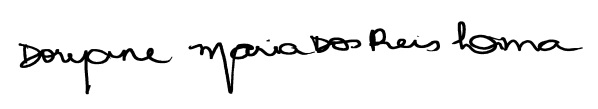 1. DO RESULTADOMEDICINA INTENSIVACLASSIF.CANDIDATONOTA DA PROVA ESCRITA (PESO 50)NOTA DA PROVA PRATICA (PESO 40)ANÁLISE CURRICULAR/ARGUIÇÃO(PESO 10)BONIFICAÇÃO O BRASIL CONTA COMIGOTOTALSITUAÇÃO1ºFERNANDA BAZZANELLA35,3340,009,00-84,33APROVADA PARA MATRÍCULA2ºLAÍS MÍSSIO40,0029,008,00-77,00APROVADAPARA MATRÍCULA-AMANDA MARIA GONÇALVES DE LIMA 40,6796,33-56,00TREINEIRA3ºJAQUELINE TRENTIN28,67187-53,67SUPLENTE4ºNAYARA DA SILVA PAZETTO28,67168-52,67SUPLENTE5ºANDRESSA CAROLINE SAQUETTI BREDA28,67166,33-51,00SUPLENTE2. DA MATRÍCULA